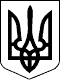 Дергачівська міська радаВИКОНАВЧИЙ КОМІТЕТРІШЕННЯВід 11 жовтня  2016 року                                                                    №  185                        Про організацію заходів щодо відзначення 72-ї річниці визволення України від фашистських загарбників на території Дергачівської міської ради       З метою належного відзначення пам’ятних дат , державних та обрядових свят, історичних подій, з нагоди 72-ї річниці визволення України від фашистських загарбників  , на виконання Програми соціально-економічного та культурного розвитку міста Дергачі на 2016 рік,  виходячи із заходів щодо реалізації «Програми соціально-економічного та культурного розвитку міста Дергачі на 2016 рік», затвердженої рішенням №19 VІІ сесії Дергачівської міської ради VІІ скликання від 19 лютого 2016 року, фінансування в межах реальних можливостей бюджету.,керуючись Законом України «Про місцеве самоврядування в Україні», виконавчий комітет  -ВИРІШИВ:1.Провести  28 жовтня 2016 року загальноміські заходи  :-о 9-00 годині – покладання квітів до обеліску Слави (м. Дергачі вул. Сумський шлях,79) за участю ветеранів війни; - протягом дня - вручення адресних продуктових наборів ветеранам війни, які мешкають на території Дергачівської міської ради згідно списку(додається).    2. Контроль за виконанням цього рішення покласти на першого заступника Дергачівського міського голови  Кисіля В.ЮДергачівський міський голова					О.В.Лисицький